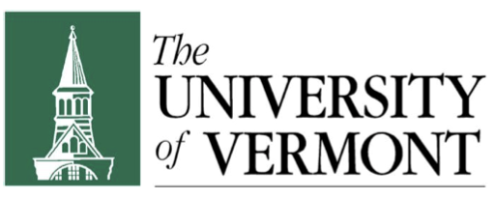 DEPARTMENT OF ASIAN LANGUAGES AND LITERATURESChinese-English Language Partner ProgramApplication Form(2014-2015 Deadline: September 1st, 2014)Name:__________________________________________________________________                             Family  name                         Middle name                                Given name    Address:________________________________________________________________City/town:____________________________  Postal code:________________________Home telephone: ______________________  Cell phone: _________________________UVM email: _____________________________________________________________Alternative email: _________________________________________________________Occupation (for students, indicate undergrad/grad, class standing): __________________If you are a student, what is your major? _______________________________________Please check the language you can help your partner with?  English [   ]    Chinese [   ]Please check the language you would like to improve?         English [   ]    Chinese [   ]Please check the terms you would like to volunteer as a language partner (we recommend a language partnership for a full academic year):Fall (August – December)  [   ]          Spring (January – May)  [   ]      What are your interests or hobbies? (The information will be used to pair up language partners, if applicable.)________________________________________________________________________________________________________________________________________________Do you have any prior volunteer experience? If yes, please describe.________________________________________________________________________________________________________________________________________________Why do you want to be a language partner?________________________________________________________________________________________________________________________________________________Please provide two references below:Personal: Name: ________________________Mailing address: ____________________                Telephone: ___________________             ____________________________                Relationship: __________________ Email: ____________________________Business: Name: ______________________ Mailing address: ____________________                Telephone: ___________________             ____________________________                Relationship: __________________ Email: ____________________________Indicate your availability (days and times) for meetings with your language partner on a weekly basis:_______________________________________________________________________________________________________________________________________________________________________________                          ____________________________Signature                                                                         DatePlease return this form to:Ying HuDepartment of Asian Languages and LiteraturesOffice: Room 301, 479 Main Street, Burlington, VT 05405Email: Ying.Hu@uvm.eduTel: (802) 656-1012Thank you!